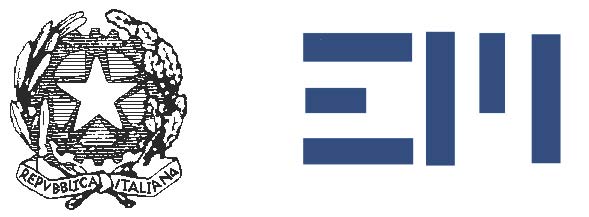  	IIS “Ettore Majorana” Via A. De Gasperi, 6   -20811 Cesano  Maderno  (MB) Io sottoscritto/a _________________________________, Nato/a a __________________________________________________ il __/__/____, residente a __________________________ (__), CAP _____, in __ ___________________________________________________________________ CF __________________________, Documento di identità __________________________, n° __________________, rilasciato da ______________, in data __/__/_____ DELEGO Mia mogli/marito ___________________________ _________________________________, Nato/a a __________________________________________________ il __/__/____, residente a __________________________ (__), CAP _____, in via/piazza ___________________________________________________________________ CF __________________________, Documento di identità __________________________, n° __________________, rilasciato da ______________, in data __/__/_____ A firmare in mia vece il Piano Didattico Personalizzato/ Piano educativo individualizzato relativo a mio figlio/a della classe _______ per l'anno scolastico _____ che condivido pienamente. (luogo e data)									(firma leggibile) Si allega fotocopia della carta di identità del delegante 